Type or Paste the English Title of your Article Here (Title Formatting font: Times New Roman, Size: 12)Author Name 1*, Author Name 2 ,…Abstract				Notes: All manuscripts must include Abstracts in English and Arabic (with identical information) of (150 to 200) words, the language used in it must be scientific, precise, and free of spelling mistakes.Abstract Formatting: (Font: Times New Roman: Size 10, Paragraph Spacing: Befor text 1.5cm and After text: 1.5cm) Abstracts should be structured as follow: Objectives:Methods: Results:Conclusions: Keywords: Word, another word, lower case except names. Formatting Keywords: (Font: Times New Roman, Size: 10). Notes: (Number of keywords seperated by comma, Min 3 words, Max 7 words)طباعة أو لصق عنوان البحث باللغة العربية (تنسيق عنوان البحث -  نوع الخط: Simplified Arabic حجم الخط: 14)اسم المؤلف1*، اسم المؤلف2،...1القسم، الكلية، الجامعة، المدينة، الدولة.2القسم، الكلية، الجامعة، المدينة، الدولة.*الباحث المعتمد للمراسلة: الملخص الملخص: الملخصات باللغتين العربية والإنجليزية تكون معلوماتها متطابقة في المعنى، عدد الكلمات في كل ملخص (150-200) كلمة. كما يجب التأكد من صياغة اللغة للملخصات بحيث تكون لغة صحيحة ودقيقة مع مراعاة علامات الترقيم الصحيحة في الفقرات، حيث أن ضعف الصياغة اللغوية للملخصات يؤثر على قبول نشر الأبحاث في الموعد المحدد لها.تنسيق الملخص: (نوع الخط: Simplified Arabic حجم الخط: 11 ومسافة بادئة  cm 1.5 ومسافة النهاية: cm 1.5). ويجب أن يحتوي الملخص على العناوين الفرعية الآتية:الأهداف:  المنهجية: النتائج:الخلاصة: الكلمات الدالة: كلمة، كلمة، كلمة. (الكلمات الدالة مفصولة بفواصل، الحد الأدنى 3 كلمات، الحد الأقصى 7 كلمات)متن البحث:تنسيق العنوان (اللغة العربية نوع الخط: Simplified Arabic حجم الخط: 12). (اللغة الإنجليزية نوع الخط: Times New Roman حجم الخط: 10). تنسيق الفقرة: استعمل هذا التنسيق لطباعة الفقرات داخل العناوين. توثيق المرجع آخر الفقرة (بالاسم الأخير للمؤلف، السنة)، توثيق مرجع لغة انجليزية (Last Name, Year). (اللغة العربية: نوع الخط: Simplified Arabic وحجم الخط: 12. (اللغة الإنجليزية نوع الخط: Times New Roman وحجم الخط: 10).للترقيم: اطبع أو الصق بهذا التنسيق للترقيم: اطبع أو الصق بهذا التنسيقللتنقيط: اطبع أو الصق بهذا التنسيق.للتنقيط: اطبع أو الصق بهذا التنسيق.تنسيق الجداول (يوضع العنوان أعلى الجدول):الجدول (1): اطبع أو الصق عنوان الجدول بهذا التنسيق (ترقيم الجداول حسب ورودها بالنص) (اللغة العربية: نوع الخط: Simplified Arabic حجم الخط: 11). اللغة الإنجليزية: (نوع الخط: Times New Roman حجم الخط: 10)الجدول1) ): عنوان الجدولتنسيق الأشكال (يوضع العنوان أسفل الشكل أو الصورة):الشكل (1): اطبع أو الصق عنوان الشكل بهذا التنسيق (ترقيم الأشكال حسب ورودها بالنص) (اللغة العربية: نوع الخط: Simplified Arabic حجم الخط: 11). (اللغة الإنجليزية نوع الخط: Times New Roman حجم الخط: 10)قائمة المصادر والمراجعقائمة المراجع في نهاية البحث مرتبة ترتيبًا هجائيًّا، وإذا استخدم الباحث مصادر باللغة العربية وأخرى باللغة الإنجليزية فيجبُ أن تُرفَق في نهايته قائمتان بالمراجع باللُّغتين العربيّة ثم الإنجليزيّة وفي حال عدم توفر مراجع باللغة الإنجليزية تترجم المراجع العربية وتضاف في نهاية البحث.المجلة تعتمد نظام ال ABA في التوثيق. دليل المؤلف يوضح آلية التوثيق في نظام ال ABA (اللغة العربية: نوع الخط Simplified Arabic حجم الخط: 12)أمثلة:الكتب:الأسد، ن. (1955). مصادر الشعر الجاهلي. (ط2). مصر: دار المعارف.مقالة أو فصل في كتاب:الخلف، ع. (1998). الجفاف وأبعاده البيئية في منطقة الرياض- دراسة تاريخية وجغرافية واجتماعية. الرياض: إمارة منطقة الرياض.توثيق المجلةمشاقبة، أ. (2011). الإصلاح السياسي المعنى والمفهوم. مجلة الدبلوماسي الأردني، 2(2)، 24-33.ورقة علمية من مؤتمر:مزريق، ع. (2011). دور التعليم العالي والبحث العلمي في تحقيق تنمية اقتصادية واجتماعية مستديمة. المؤتمر العربي الأول الرؤية المستقبلية للنهوض بالبحث العلمي في الوطن العربي، 2011- آذار، جامعة اليرموك، إربد.الرسائل الجامعية:السبتين، أ. (2014). المشكلات السلوكية السائدة لدى طفل الروضة في محافظة الكرك من وجهة نظر المعلمات، رسالة ماجستير غير منشورة، جامعة مؤتة، الأردن.الموقع الالكتروني: الجامعة الأردنية. (2022).  في ويكيبيديا. من موقع الجامعة_الأردنيةhttps://ar.wikipedia.org/wiki/Referencesتترجم قائمة المراجع العربية ترجمة احترافية إلى اللغة الإنجليزية والمثال الآتي يوضح نوع الترجمة المطلوب:المرجع باللغة العربية: الداهري، صالح. (2010). علم النفس الإرشادي: أساليبه ونظرياته، عمان: دار وائل للنشر.المرجع مترجم الى اللغة الإنجليزية:Al-Dahri, Saleh. (2010). Counselling Psychology: Its Methods and Theories, Amman (in Arabic): Dar Wael Publishing.ملاحظات:تضاف عبارة (in Arabic) بعد عنوان المرجع المترجم من العربية إلى الإنجليزية كما في المثال أعلاه. : تستخدم في بعض الترجمات طريقة "الرومنة" (Romanization) وهي كتابة بيانات المرجع العربي بأحرف انجليزية كما تلفظ باللغة الإنجليزية، ومثال ذلك رومنة المرجع السابق وهي كالاتي:aldaahiri, salih. (2010). eilm alnafs al'iirshadi: 'asalibih wanazrayatuhi, eamana: dar wayil lilnashr.مجلات جامعة القدس المفتوحة تعتمد نظام الترجمة فقط، ولا تعتمد كتابة بيانات المرجع العربي بأحرف انجليزية كما تلفظ باللغة الإنجليزية.ترتب المصادر والمراجع الاجنبية والمترجمة وفق الترتيب الهجائي للحروف الانجليزّية، ويراعى قوانين النشر في نظام(APA) المرفق. في حال عدم وجود مراجع أجنبية، تترجيم قائمة المراجع العربية إلى اللغة الإنجليزية كما وضح سابقاَ وتضاف في نهاية البحث. نوع الخط (Times New Roman)، والحجم (10).The list of references at the end of the paper should be alphabetically arranged. If the researcher used references in Arabic and others in English, two lists should be attached at the end. If English references are not available, the Arabic references should be translated and attached at the end of the paper.References list in ABA style. The author guidelines have detailed instructions about references (Font: Times New Roman, size: 10)Examples:Book: Strunk, W. Jr., & White, E. B. (2000). The elements of style. (4th  ed.). New York: Longman.  Chapter in a book: Mettam, G. R., & Adams, L. B. (2009). How to prepare an electronic version of your article. In Introduction to the electronic age, (pp. 281–304). New York: E Publishing Inc.Journal’s Citation: Van der Geer, J., Hanraads, J. A. J., & Lupton, R. A. (2010). The art of writing a scientific article. Journal of Scientific Communications, 163, 51–59. Conference Paper: Doorley, J. D. & Kashdan, T. B. (2020). Comparing the daily regulatory benefits of savoring and cognitive reappraisal among Division I athletes. Submitted to the Association for Behavioral and Cognitive Therapies 54th Annual Convention 2020- November, Philadelphia, PA.Thesis: Al-Sabteen, A. (2014). Behavior problems prevalent in kindergarten children in Karak governorate from the point of view of teachers. Unpublished Master's thesis, Muta University, Jordan.Website: University of Jordan. (2022). In Wikipedia. Retrieved from https://en.wikipedia.org/w/index.php?title=University_of_Jordan&oldid=10665014241Department, University, City, Country.Oricd No:Email: 1Department, University, City, Country.Oricd No:Email:1Department, University, City, Country.Oricd No:Email:Received:5/03/2022Revised:0/00/2023Accepted:0/00/2023*Corresponding Author:Email:Citation:2023©jrresstudy. Graduate Studies & Scientific Research/Al-Quds Open University, Palestine, all rights reserved.Open Access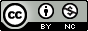 This work is licensed under a Creative Commons Attribution 4.0 International License.…..…..…..…..…..……………….